ΔΕΛΤΙΟ ΤΥΠΟΥΘΕΜΑ: «ΕΚΤΑΚΤΟ ΔΕΛΤΙΟ ΕΠΙΚΙΝΔΥΝΩΝ ΚΑΙΡΙΚΩΝ ΦΑΙΝΟΜΕΝΩΝ (ΙΣΧΥΡΕΣ ΒΡΟΧΕΣ ΚΑΙ ΚΑΤΑΙΓΙΔΕΣ, ΧΑΛΑΖΟΠΤΩΣΕΙΣ), από την Τρίτη (12-11-2019) μέχρι και την Πέμπτη (14-11-2019)».Σύμφωνα με το  Έκτακτο Δελτίο Επικίνδυνων Καιρικών Φαινομένων που εκδόθηκε σήμερα Δευτέρα 11 Νοεμβρίου 2019 από την Εθνική Μετεωρολογική Υπηρεσία (ΕΜΥ), νέα επιδείνωση του καιρού προβλέπεται από το μεσημέρι της Τρίτης (12-11-2019) και από τα δυτικά, με ισχυρές βροχές και καταιγίδες που θα  συνοδεύονται από χαλαζοπτώσεις και θυελλώδεις νότιους ανέμους στο Ιόνιο.Α. Πιο αναλυτικά θα επηρεαστούν από ισχυρές βροχές και καταιγίδες:Την Τρίτη (12-11-2019)Τα νησιά του Ιονίου, η Ήπειρος, η δυτική Στερεά και από τις βραδινές ώρες η δυτική, η νότια Πελοπόννησος και τη νύχτα η δυτική Μακεδονία.Την Τετάρτη (13-11-2019)Τα νησιά του Ιονίου, η Ήπειρος, η δυτική Στερεά και η δυτική Πελοπόννησος, με εξασθένηση από τις απογευματινές ώρες. Από τις πρωινές ώρες και μέχρι το μεσημέρι η κεντρική Μακεδονία, η ανατολική Πελοπόννησος, η ανατολική Στερεά (συμπεριλαμβανομένης της Αττικής), η Εύβοια και πιθανώς πρόσκαιρα η Θεσσαλία και οι Σποράδες.Από τις πρώτες πρωινές ώρες και μέχρι το βράδυ η δυτική Κρήτη, σταδιακά οι Κυκλάδες, η ανατολική Μακεδονία και η υπόλοιπη Κρήτη.Αργά το βράδυ η Θράκη, τα νησιά του Ανατολικού Αιγαίου και τα Δωδεκάνησα.Την Πέμπτη (14-11-2019)Η Θράκη τις πρωινές ώρες και μέχρι το μεσημέρι τα νησιά του ανατολικού Αιγαίου και τα Δωδεκάνησα, οπότε τα φαινόμενα προβλέπεται να εξασθενήσουν.Β.  Νότιοι άνεμοι με ένταση 8 έως 9 μποφόρ θα πνέουν στα δυτικά από τα ξημερώματα της Τρίτης (12-11-2019) μέχρι τις πρωινές ώρες της Τετάρτης (13-11-2019), οι οποίοι στο Ιόνιο τις πρωινές ώρες της Τρίτης θα φτάσουν σε επίπεδο θύελλας, τοπικά 10 μποφόρ. Οι πολίτες μπορούν να ενημερώνονται καθημερινά για την εξέλιξη των έκτακτων καιρικών φαινομένων στα τακτικά δελτία καιρού της ΕΜΥ και στην ιστοσελίδα της ΕΜΥ στην ηλεκτρονική διεύθυνση www.emy.gr.Παρακαλούνται οι πολίτες να είναι ιδιαίτερα προσεκτικοί, μεριμνώντας για τη λήψη μέτρων αυτοπροστασίας από κινδύνους που προέρχονται από την εκδήλωση των έντονων καιρικών φαινομένων.Ειδικότερα, σε περιοχές όπου προβλέπεται η εκδήλωση έντονων βροχοπτώσεων, καταιγίδων ή θυελλωδών ανέμων:• Να ασφαλίσουν αντικείμενα τα οποία αν παρασυρθούν από τα έντονα καιρικά φαινόμενα ενδέχεται να προκαλέσουν καταστροφές ή τραυματισμούς.• Να βεβαιωθούν ότι τα λούκια και οι υδρορροές των κατοικιών δεν είναι φραγμένα και λειτουργούν κανονικά.• Να αποφεύγουν να διασχίζουν χείμαρρους και ρέματα πεζοί ή με το αυτοκίνητο κατά τη διάρκεια εκδήλωσης των επικίνδυνων καιρικών φαινομένων, καθώς επίσης και για αρκετές ώρες μετά το τέλος εκδήλωσής τους.• Να αποφεύγουν τις εργασίες υπαίθρου και δραστηριότητες σε θαλάσσιες και παράκτιες περιοχές κατά τη διάρκεια εκδήλωσης των έντονων καιρικών φαινομένων.• Να προφυλαχτούν αμέσως κατά τη διάρκεια μιας χαλαζόπτωσης. Να καταφύγουν σε κτίριο ή σε αυτοκίνητο και να μην εγκαταλείπουν τον ασφαλή χώρο, παρά μόνο όταν βεβαιωθούν ότι η καταιγίδα πέρασε. Η χαλαζόπτωση μπορεί να είναι πολύ επικίνδυνη και για τα ζώα.• Να αποφύγουν τη διέλευση κάτω από μεγάλα δέντρα, κάτω από αναρτημένες πινακίδες και γενικά από περιοχές, όπου ελαφρά αντικείμενα (π.χ. γλάστρες, σπασμένα τζάμια κλπ.) μπορεί να αποκολληθούν και να πέσουν στο έδαφος (π.χ. κάτω από μπαλκόνια).• Να ακολουθούν πιστά τις οδηγίες των κατά τόπους αρμοδίων φορέων, όπως Τροχαία κλπ.Να αποφεύγουν άσκοπες μετακινήσεις όταν τα φαινόμενα κορυφώνονται. Για πληροφορίες και ανακοινώσεις σχετικά με την επικρατούσα κατάσταση και την βατότητα του οδικού δικτύου λόγω εισροής πλημμυρικών υδάτων σε αυτό, οι πολίτες μπορούν να επισκέπτονται την ιστοσελίδα της ΕΛ.ΑΣ. www.astynomia.gr.Για περισσότερες πληροφορίες και οδηγίες αυτοπροστασίας από τα έντονα καιρικά φαινόμενα, οι πολίτες μπορούν να επισκέπτονται την ιστοσελίδα της Γενικής Γραμματείας Πολιτικής Προστασίας στην ηλεκτρονική διεύθυνση www.civilprotection.gr ή την ιστοσελίδα του Δήμου Ευρώτα https://www.evrotas.gov.gr 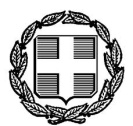                                                  Σκάλα  11-11-2019ΕΛΛΗΝΙΚΗ ΔΗΜΟΚΡΑΤΙΑ ΝΟΜΟΣ  ΛΑΚΩΝΙΑΣΔΗΜΟΣ ΕΥΡΩΤΑ 